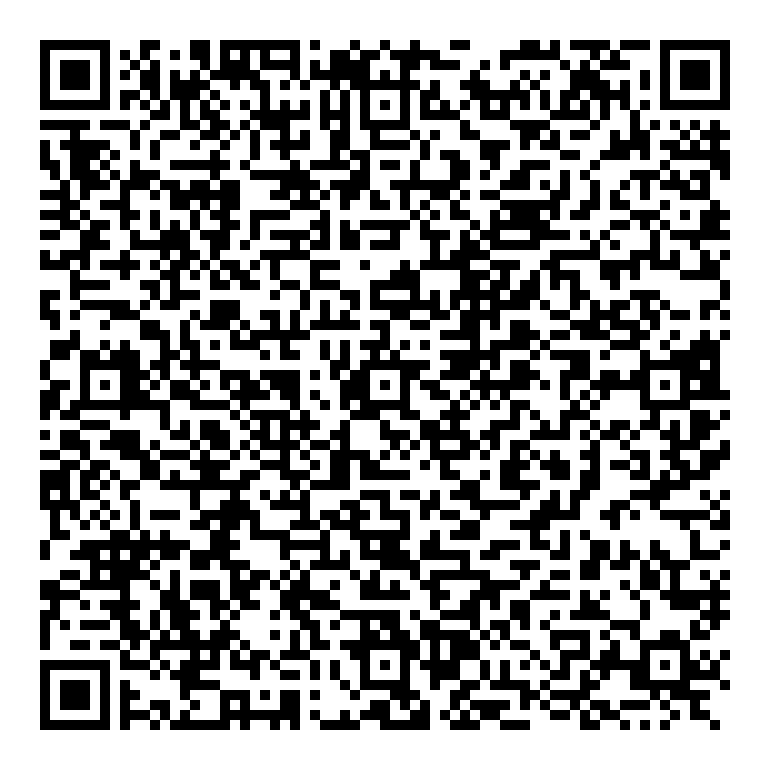 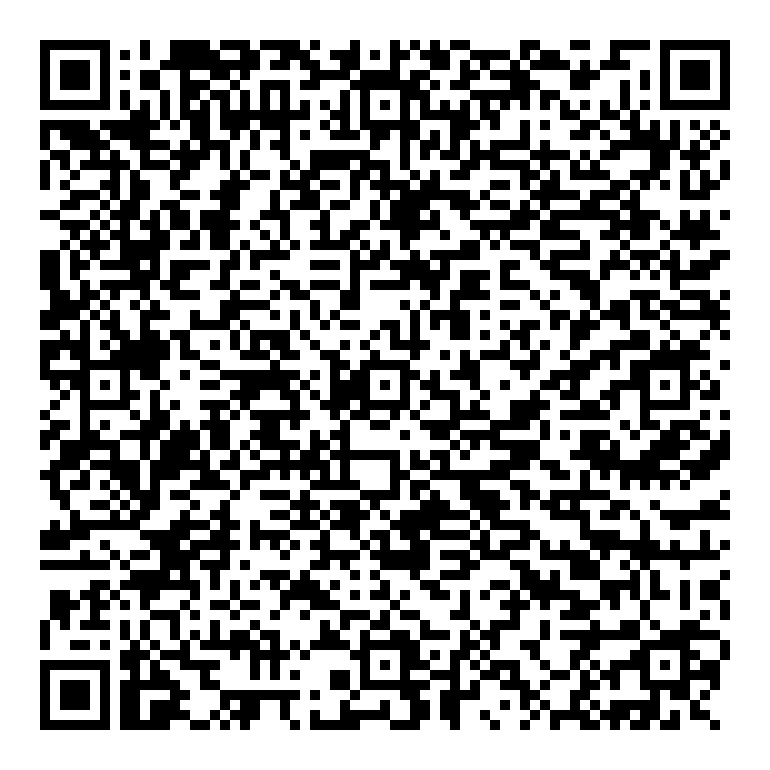 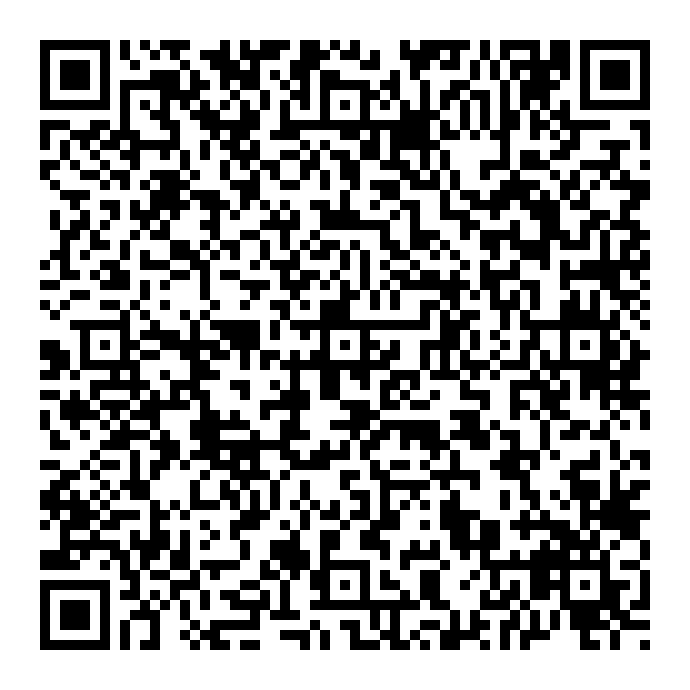 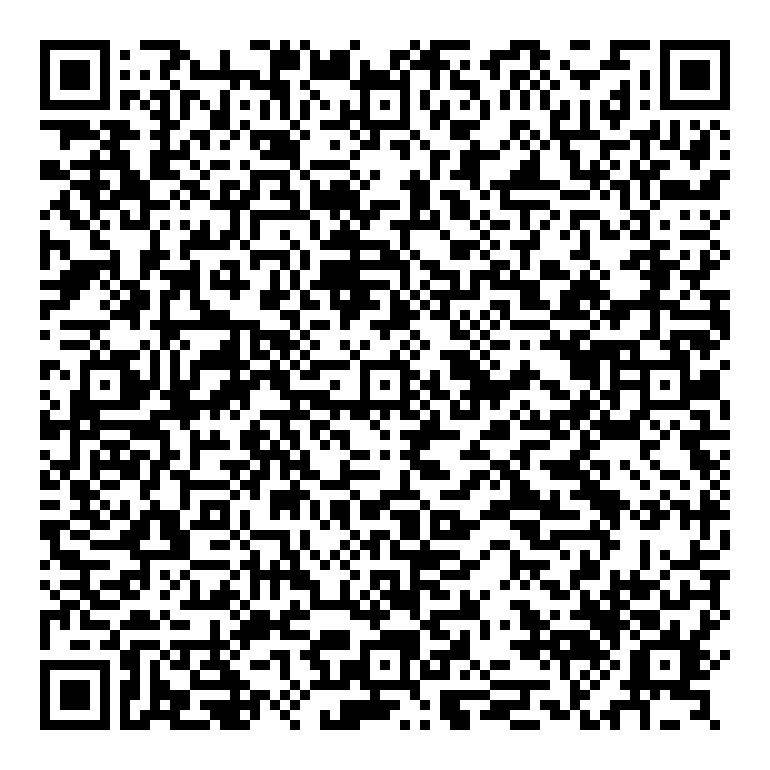 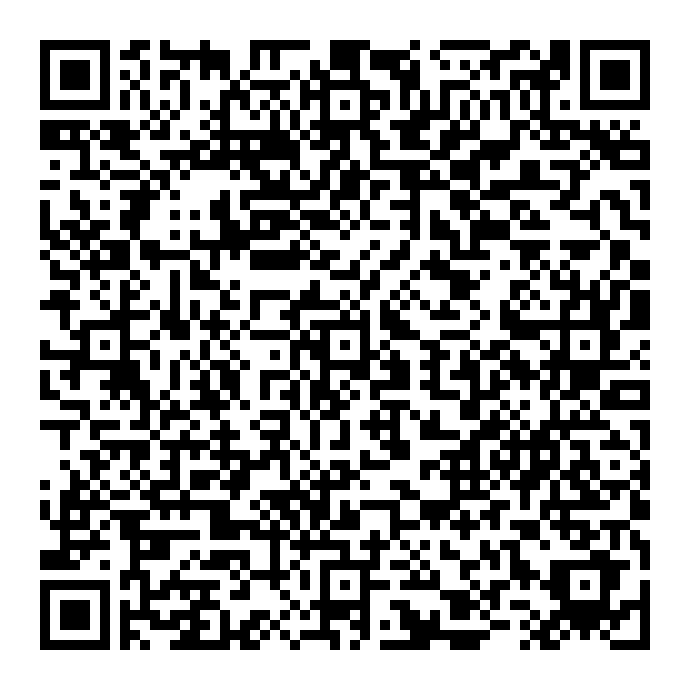 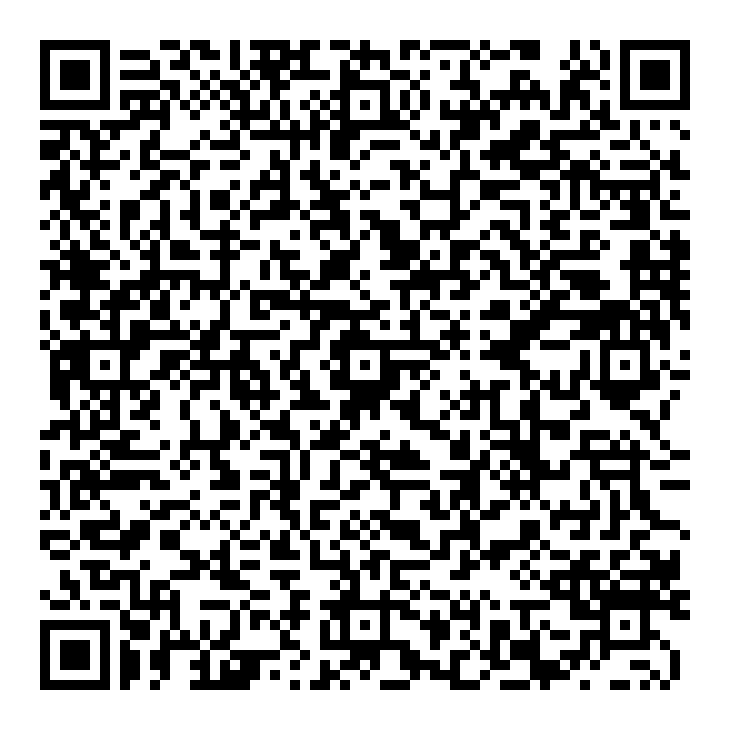 Unit intention: Every living organism is made up of one or more cells, therefore understanding the structure and function of the cell is a fundamental concept in the study of biology. Since Robert Hooke coined the phrase ‘cells’ in 1665, careful observation using microscopes has revealed details of cell structure and ultrastructure and provided evidence to support hypotheses regarding the roles of cells and their organelles. Students will have studied cells structure at GCSE but this will be the first time that they would have studied many of the organelles in the cell and gain a better understanding of their functions and interrelationship between the organelles in the cells. Unit intention: Every living organism is made up of one or more cells, therefore understanding the structure and function of the cell is a fundamental concept in the study of biology. Since Robert Hooke coined the phrase ‘cells’ in 1665, careful observation using microscopes has revealed details of cell structure and ultrastructure and provided evidence to support hypotheses regarding the roles of cells and their organelles. Students will have studied cells structure at GCSE but this will be the first time that they would have studied many of the organelles in the cell and gain a better understanding of their functions and interrelationship between the organelles in the cells. Unit intention: Every living organism is made up of one or more cells, therefore understanding the structure and function of the cell is a fundamental concept in the study of biology. Since Robert Hooke coined the phrase ‘cells’ in 1665, careful observation using microscopes has revealed details of cell structure and ultrastructure and provided evidence to support hypotheses regarding the roles of cells and their organelles. Students will have studied cells structure at GCSE but this will be the first time that they would have studied many of the organelles in the cell and gain a better understanding of their functions and interrelationship between the organelles in the cells. Unit intention: Every living organism is made up of one or more cells, therefore understanding the structure and function of the cell is a fundamental concept in the study of biology. Since Robert Hooke coined the phrase ‘cells’ in 1665, careful observation using microscopes has revealed details of cell structure and ultrastructure and provided evidence to support hypotheses regarding the roles of cells and their organelles. Students will have studied cells structure at GCSE but this will be the first time that they would have studied many of the organelles in the cell and gain a better understanding of their functions and interrelationship between the organelles in the cells. Success criteria:Success criteria:X2.1.1 Cell structure Learning Checklist2.1.1 Cell structure Learning ChecklistUnit summative and formative assessment details:Weekly Seneca, factual re-call MCQExtended writing Practical ResearchEnd of unit test Unit summative and formative assessment details:Weekly Seneca, factual re-call MCQExtended writing Practical ResearchEnd of unit test Unit summative and formative assessment details:Weekly Seneca, factual re-call MCQExtended writing Practical ResearchEnd of unit test Unit summative and formative assessment details:Weekly Seneca, factual re-call MCQExtended writing Practical ResearchEnd of unit test Home Learning (What and how often): Home Learning (What and how often):Homework once a week (flip learning and Seneca)Revisit class content (make notes)Research activities for practical Home Learning (What and how often): Home Learning (What and how often):Homework once a week (flip learning and Seneca)Revisit class content (make notes)Research activities for practical Home Learning (What and how often): Home Learning (What and how often):Homework once a week (flip learning and Seneca)Revisit class content (make notes)Research activities for practical Home Learning (What and how often): Home Learning (What and how often):Homework once a week (flip learning and Seneca)Revisit class content (make notes)Research activities for practical Topic SequenceHow microscopes workUsing microscopesCells and organellesOrganelles working togetherProkaryotic cellsStretch and challengeRecommended reading: HPA Recommended biological dictionary: https://www.sciencephoto.com/dennis-kunkel-microscopy-collectionhttps://www.stem.org.uk/big-cture/resource-collection www.microscopy-uk.org.uk/www.pbrc.hawaii.edu/bemf/microangelowww.cellsalive.comPlaces to visit:Centre of the cellRecommended reading: HPA Recommended biological dictionary: https://www.sciencephoto.com/dennis-kunkel-microscopy-collectionhttps://www.stem.org.uk/big-cture/resource-collection www.microscopy-uk.org.uk/www.pbrc.hawaii.edu/bemf/microangelowww.cellsalive.comPlaces to visit:Centre of the cellRecommended reading: HPA Recommended biological dictionary: https://www.sciencephoto.com/dennis-kunkel-microscopy-collectionhttps://www.stem.org.uk/big-cture/resource-collection www.microscopy-uk.org.uk/www.pbrc.hawaii.edu/bemf/microangelowww.cellsalive.comPlaces to visit:Centre of the cellSuccess criteria – Have you met them? Show your evidence in the boxes below.1.2.3.4.5.6.How will you improve your work?